St Paul’s Year 1 Newsletter 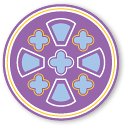   Autumn 1 - September 2018                                                                                                                                                